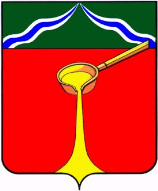 К а л у ж с к а я   о б л а с т ь  А д м и н и с т р а ц и я    м у н и ц и п а л ь н о г о    р а й о н а«Г о р о д   Л ю д и н о в о  и  Л ю д и н о в с к и й   р а й о н»П О С Т А Н О В Л Е Н И Еот      07 апреля 2017 г.                                                                                                       №   651   О внесении изменений в постановление администрации муниципального района от 25.11.2016 года № 1797 «Об  утверждении ведомственной целевой программы «Совершенствование системы управления  органами местного самоуправления муниципального района «Город Людиново и Людиновский район» на 2017 – 2019 годы. В соответствии с Бюджетным кодексом Российской Федерации, с Федеральным законом от 06.10.2003 №131 – ФЗ «Об общих принципах организации местного самоуправления в Российской Федерации», постановлением администрации муниципального района город «Людиново и Людиновский район» «О утверждении Положения о порядке разработки, утверждения и реализации ведомственных целевых программ, финансируемых за счет средств бюджета муниципального района «Город Людиново и Людиновский район», утвержденного от 19.12.11 №1605 и в целях совершенствования системы муниципального управления муниципального района, администрация муниципального района «Город Людиново и Людиновский район»ПОСТАНОВЛЯЕТ:1.  Внести в постановление администрации муниципального района «Город Людиново и Людиновский район» от25.11.2016года № 1797 «Об утверждении ведомственной целевой программы «Совершенствование системы управления органами местного самоуправления муниципального района «Город Людиново и Людиновский район»  на 2017 - 2019 годы согласно приложению. 2.   Контроль за исполнением данного постановления оставляю за собой. 3. Настоящее постановление вступает в силу с момента официального опубликования.Глава администрациимуниципального района  								Д.М. АганичевПриложение к постановлениюадминистрации муниципального районаот _07 апреля__2017г. № _651_1. Пункт «Объем и источники финансирования» паспорта ведомственной целевой программы «Совершенствование системы управления органами местного самоуправления муниципального района «Город Людиново и Людиновский район» на 2017 – 2019 гг изложить в новой редакции:2. Пункт 7 «Система программных мероприятий» изложить в новой редакции:7. Система программных мероприятий.Объем и источники финансирования  Средства местного бюджета – всего 198767 тыс. руб., в том числе:2017 год – 61388,2тыс. руб.2018 год – 66269,0 тыс. руб.2019 год –  66330,0 тыс. руб.№п/пСодержание мероприятияИсполнительСрок исполненияИсточники финансированияОбъем финансирования, тыс. руб. В том числе:В том числе:В том числе:№п/пСодержание мероприятияИсполнительСрок исполненияИсточники финансированияОбъем финансирования, тыс. руб. 2017 год2018 год2019 год1.Функционирование законодательных (представительных) органов государ ственной власти и представительных органов муниципальных образований (Районное Собрание и Городская Дума)Администрация МР2017-2019гг.Бюджет МРБюджет ГП1628,01628,0516,0516,0542,0542,0570,0570,02.Функционирование исполнительно распорядительных органов местного самоуправления (администрация МР)Администрация МР2017-2019гг.Бюджет МР137378,4 43 976,446701,046701,03.Функционирование исполнительных   органов местного самоуправления - местных администраций (отдел финансов)Администрация МРОтдел финансов2017-2019гг.Бюджет МР17445,05815,05815,05815,04.Функционирование исполнительных   органов местного самоуправления - местных администраций (отдел образования)Администрация МРОтдел образования2017-2019гг.Бюджет МР7226,02402,02412,02412,05.Функционирование исполнительных   органов местного самоуправления - местных администраций (отдел культуры)Администрация МРОтдел культуры2017-2019гг.Бюджет МР4608,01536,01536,01536,06.Функционирование контрольно-счетной палаты представительных органов муниципальных образованийАдминистрация МРКСП2017-2019гг.Бюджет МР4293,11481,11406,01406,07.Социальные выплаты лицам, замещавшим должности муниципальной службы.Администрация МР2017-2019гг.Бюджет МР2930,0960,0980,0990,08. Реализация государственных функций, связанных с общегосударственными вопросами (представительские расходы)Администрация МР2017-2019гг.Бюджет МР2050,0 650,0700,0700,09.Реализация государственных функций, связанных с общегосударственными вопросами (членские взносы в Совет муниципальных образований)Администрация МР2017-2019гг.Бюджет МР351,0 96,0125,0130,010.Реализация государственных функций, связанных с общегосударственными вопросами (расходы на проведение праздничных мероприятий, направленных на повышение жизненного уровня ветеранов ВОВ)Администрация МР2017-2019гг.Бюджет МР150,0 50,050,050,011.Реализация государственных функций, связанных с общегосударственными вопросами (расходы на инвестиционный паспорт)Администрация МР2017-2019гг.Бюджет МР110,0 50,030,030,012.Реализация государственных функций, связа нных с общегосударственными вопросами (расходы по содержанию муниципального имущества)Администрация МР2017-2019гг.Бюджет МР1200,0400,0400,0400,013.Резервные фонды местных администраций:  Администрация МР2017-2019гг.Бюджет МРБюджет ГП450,0450,0150,0150,0150,0150,0150,0150,014.Мероприятия по землеустройству и землепользованиюАдминистрация МР2017-2019гг.Бюджет МР1800,00,0  900,0900,015.Организационное, информационное и финансовое обеспечение деятельности органов ТОСАдминистрация МР2017-2019гг.Бюджет ГП980,0180,040040016.Переподготовка и повышение квалификации муниципальных служащихАдминистрация МР2017-2019гг.Бюджет МР200,0100,050,050,017.Функционирование исполнительно распорядительных органов местного само управления (глава администрации МР)Администрация МР2017-2019гг.Бюджет МР3145,6945,61100,01100,018.Повышение качества информирования населения о работе органов местного самоуправления ГП «Город Людиново»Администрация МР2017-2019гг.Бюджет ГП8000,0400,0400,019.Выплаты почетным гражданам города ЛюдиновоАдминистрация МР2017-2019гг.Бюджет ГП120,040,040,040,020.Выполнение долговых обязательств (обслуживание муниципального долга)Бюджет МРБюджет ГП2719,02205,1719,0505,11000,0850,01000,0850,021.Реализация государственных функций, связанных с общегосударственными вопросами (расходы по шефской помощи «Самум»Администрация МР2017гБюджет МР150,0150,00,00,0Всего по программе:В том числе: Бюджет МР «Город Людиново и    Людиновский район»Бюджет ГП «Город Людиново»2017-2019гг.Бюджет МРБюджет ГП193987,2187804,16183,161388,259997,11391,166269,063887,02382,066330,063920,02410,0